Suggestions/Objections are welcome for drafting of perspective plan regarding establishment of new institution/ Program in Degree/Diploma level courses of Uttar Pradesh state. The Suggestions / Objections are required on the basis of following points.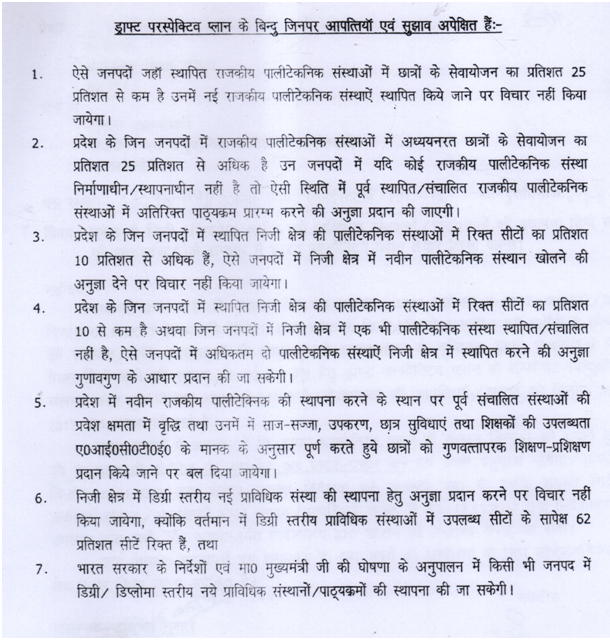 